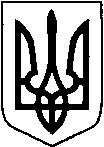 КИЇВСЬКА ОБЛАСТЬТЕТІЇВСЬКА МІСЬКА РАДАVІІІ СКЛИКАННЯШОСТА  СЕСІЯ   Р І Ш Е Н Н Я
25.05.2021 р.                                   №  276 -06-VIIІ
Про розірвання та укладання попередніх  договорів оренди на користування земельними ділянками по Тетіївській міській раді.                     Розглянувши заяви підприємств, організацій,  враховуючи  рішення 25 сесії 7 скликання № 381 від 22.09.2017 року та керуючись Земельним кодексом та Законом України „Про місцеве самоврядування в Україні”, Законом України „Про оренду землі”, ст.288 Податкового кодексу України та в інтересах Тетіївської  міської територіальної громади, Тетіївська міська радав и р і ш и л а :  1. Розірвати попередній договір оренди № 280 від 04.02.2021 року на земельну ділянку  за межами с. Клюки площею 2,9654 га (невитребувана земельна частка (пай)) з:Приватною агрофірмою «Промінь» з 01.06.2021 року у зв'язку з реєстрацією права власності. 2. Розірвати попередній договір оренди № 268 від 04.02.2021 року на земельну ділянку  за межами с. Стадниця  площею 4,3459 га (невитребувана земельна частка (пай)) з:ТОВ «Дібрівка-Агросервіс» з 01.06.2021 року у зв'язку з реєстрацією права власності.3. Внести зміни до договору оренди земельної ділянки № 275 від 04.02.2021 року з ТОВ «Дібрівка-Агросервіс», а саме:п.2 «В оренду передається земельна ділянка комунальної власності загальною площею 4,0273 га.»викласти в новій редакції:  п.2 «В оренду передається земельна ділянка комунальної власності загальною площею 4,0900 га.4.Укласти попередній договір оренди з суб”єктом підприємницької діяльності, що використовує землі комунальної власності Тетіївської міської ради за межами с. Стадниця  до реєстрації договорів згідно чинного законодавства- СФГ «Хмелівка» на земельну ділянку площею 4,029 га, що розташована на території Тетіївської міської ради за межами с. Стадниця для ведення товарного сільськогосподарського виробництва (невитребувані паї), за рахунок земель комунальної власності Тетіївської міської ради, (номер ділянки по схемі № 8).     Встановити орендну плату в розмірі 8 % від нормативно  грошової оцінки земельної ділянки, що становить 8547,86 грн за один  рік оренди, розрахунок проводити помісячно в сумі 712,32 грн. в місяць. Нормативно-грошова оцінка земельної ділянки становить 106848,30 грн        Термін дії договору з 01.01.2021 року по 31.12.2021 року.    5.Розмір відшкодування визначений у відповідності до грошової оцінки земель населених пунктів об’єднаної територіальної громади та затверджених відсотків для встановлення орендної плати .6.Контроль за виконанням даного рішення покласти на постійну депутатську комісію з питань регулювання земельних відносин, архітектури, будівництва та охорони навколишнього середовища (голова Крамар О.А.)    Міський голова                                                   Богдан  БАЛАГУРА